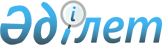 О внесении изменений в решение Кегенского районного маслихата от 17 января 2020 года № 30-107 "О бюджетах сельских округов Кегенского района на 2020-2022 годы"Решение Кегенского районного маслихата Алматинской области от 19 августа 2020 года № 38-129. Зарегистрировано Департаментом юстиции Алматинской области 20 августа 2020 года № 5623
      В соответствии с пунктом 5 статьи 104, пунктом 4 статьи 106 Бюджетного кодекса Республики Казахстан от 4 декабря 2008 года, подпунктом 1) пункта 1 статьи 6 Закона Республики Казахстан от 23 января 2001 года "О местном государственном управлении и самоуправлении в Республике Казахстан", Кегенский районный маслихат РЕШИЛ: 
      1. Внести в решение Кегенского районного маслихата "О бюджетах сельских округов Кегенского района на 2020-2022 годы" от 17 января 2020 года № 30-107 (зарегистрирован в Реестре государственной регистрации нормативных правовых актов № 5417, опубликован 24 января 2020 года в эталонном контрольном банке нормативных правовых актов Республики Казахстан) следующие изменения:
      пункты 1, 2, 3, 4, 5, 6 указанного решения изложить в новой редакции:
      "1. Утвердить бюджет Кегенского сельского округа на 2020-2022 годы согласно приложениям 1, 2, 3 к настоящему решению соответственно, в том числе на 2020 год в следующих объемах:
      1) доходы 296 176 тысяч тенге, в том числе:
      налоговые поступления 20 870 тысяч тенге;
      поступления трансфертов 275 306 тысяч тенге, в том числе:
      целевые текущие трансферты 266 653 тысячи тенге;
      субвенции 8 653 тысячи тенге;
      2) затраты 307 642 тысячи тенге;
      3) чистое бюджетное кредитование 0 тенге;
      4) сальдо по операциям с финансовыми активами 0 тенге;
      5) дефицит (профицит) бюджета (-) 11 466 тысяч тенге;
      6) финансирование дефицита (использование профицита) бюджета 11 466 тысяч тенге.";
      "2. Утвердить бюджет Жаланашского сельского округа на 2020-2022 годы согласно приложениям 4, 5, 6 к настоящему решению соответственно, в том числе на 2020 год в следующих объемах:
      1) доходы 75 304 тысячи тенге, в том числе:
      налоговые поступления 10 537 тысяч тенге;
      поступления трансфертов 64 767 тысяч тенге, в том числе:
      целевые текущие трансферты 51 329 тысяч тенге;
      субвенции 13 438 тысяч тенге;
      2) затраты 76 452 тысяч тенге;
      3) чистое бюджетное кредитование 0 тенге;
      4) сальдо по операциям с финансовыми активами 0 тенге;
      5) дефицит (профицит) бюджета (-) 1 148 тысяч тенге;
      6) финансирование дефицита (использование профицита) бюджета 1 148 тысяч тенге.";
      "3. Утвердить бюджет Жылысайского сельского округа на 2020-2022 годы согласно приложениям 7, 8, 9 к настоящему решению соответственно, в том числе на 2020 год в следующих объемах:
      1) доходы 27 508 тысяч тенге, в том числе:
      налоговые поступления 4 507 тысяч тенге;
      поступления трансфертов 23 001 тысяча тенге, в том числе:
      целевые текущие трансферты 4 000 тысяч тенге;
      субвенции 19 001 тысяча тенге;
      2) затраты 28 208 тысяч тенге;
      3) чистое бюджетное кредитование 0 тенге;
      4) сальдо по операциям с финансовыми активами 0 тенге;
      5) дефицит (профицит) бюджета (-) 700 тысяч тенге;
      6) финансирование дефицита (использование профицита) бюджета 700 тысяч тенге.";
      "4. Утвердить бюджет Карабулакского сельского округа на 2020-2022 годы согласно приложениям 10, 11, 12 к настоящему решению соответственно, в том числе на 2020 год в следующих объемах:
      1) доходы 25 860 тысяч тенге, в том числе:
      налоговые поступления 3 826 тысяч тенге;
      поступления трансфертов 22 034 тысячи тенге, в том числе:
      целевые текущие трансферты 3 290 тысяч тенге;
      субвенции 18 744 тысячи тенге;
      2) затраты 25 960 тысяч тенге;
      3) чистое бюджетное кредитование 0 тенге;
      4) сальдо по операциям с финансовыми активами 0 тенге;
      5) дефицит (профицит) бюджета (-) 100 тысяч тенге;
      6) финансирование дефицита (использование профицита) бюджета 100 тысяч тенге.";
      "5. Утвердить бюджет Каркаринского сельского округа на 2020-2022 годы согласно приложениям 13, 14, 15 к настоящему решению соответственно, в том числе на 2020 год в следующих объемах:
      1) доходы 23 338 тысяч тенге, в том числе:
      налоговые поступления 3 176 тысяч тенге;
      поступления трансфертов 20 162 тысячи тенге, в том числе:
      целевые текущие трансферты 3 030 тысяч тенге;
      субвенции 17 132 тысячи тенге;
      2) затраты 24 237 тысяч тенге;
      3) чистое бюджетное кредитование 0 тенге;
      4) сальдо по операциям с финансовыми активами 0 тенге;
      5) дефицит (профицит) бюджета (-) 899 тысяч тенге;
      6) финансирование дефицита (использование профицита) бюджета 899 тысяч тенге.";
      "6. Утвердить бюджет Узынбулакского сельского округа на 2020-2022 годы согласно приложениям 16, 17, 18 к настоящему решению соответственно, в том числе на 2020 год в следующих объемах:
      1) доходы 26 359 тысяч тенге, в том числе:
      налоговые поступления 4 025 тысяч тенге;
      поступления трансфертов 22 334 тысячи тенге, в том числе:
      целевые текущие трансферты 4 931 тысяча тенге;
      субвенции 17 403 тысячи тенге;
      2) затраты 27 694 тысяч тенге;
      3) чистое бюджетное кредитование 0 тенге;
      4) сальдо по операциям с финансовыми активами 0 тенге;
      5) дефицит (профицит) бюджета (-) 1 335 тысяч тенге;
      6) финансирование дефицита (использование профицита) бюджета 1 335 тысяч тенге.".
      2. Приложения 1, 4, 7, 10, 13, 16 к указанному решению изложить в новой редакции согласно приложениям 1, 2, 3, 4, 5, 6 к настоящему решению соответственно.
      3. Контроль за исполнением настоящего решения возложить на постоянную комиссию Кегенского районного маслихата "По местному самоуправлению, социальному и экономическому развитию, бюджету, торговле, оказанию бытовых услуг, развитию малого и среднего предпринимательства, туризму".
      4. Настоящее решение вводится в действие с 1 января 2020 года. Бюджет Кегенского сельского округа на 2020 год Бюджет Жаланашского сельского округа на 2020 год Бюджет Жылысайского сельского округа на 2020 год Бюджет Карабулакского сельского округа на 2020 год Бюджет Каркаринского сельского округа на 2020 год Бюджет Узынбулакского сельского округа на 2020 год
					© 2012. РГП на ПХВ «Институт законодательства и правовой информации Республики Казахстан» Министерства юстиции Республики Казахстан
				
      Председатель сессии Кегенского

      районного маслихата

С. Смагулов

      Секретарь Кегенского

      районного маслихата

Н. Советов
Приложение 1 к решению Кегенского районного маслихата от 19 августа 2020 года № 38-129Приложение 1 к решению Кегенского районного маслихата от "17" января 2020 года № 30-107 "О бюджете Кегенского района на 2020-2022 годы"
Категория
Категория
Категория
Категория
Сумма, тысяч тенге
Класс
Класс
Класс
Класс
Подкласс
Подкласс
Подкласс
Подкласс
Наименование
Наименование
Наименование
Наименование
І. Доходы
296 176
1
Налоговые поступления
20 870
01
Подоходный налог
683
2
Индивидуальный подоходный налог
683
04
Hалоги на собственность
20 187
1
Hалоги на имущество
888
3
Земельный налог
1 449
4
Hалог на транспортные средства
17 850
4
Поступления трансфертов 
275 306
02
Трансферты из вышестоящих органов государственного управления
275 306
3
Трансферты из районного (города областного значения) бюджета
275 306
Функциональная группа
Функциональная группа
Функциональная группа
Функциональная группа
Функциональная группа
Сумма, тысяч тенге
Функциональная подгруппа
Функциональная подгруппа
Функциональная подгруппа
Функциональная подгруппа
Администратор бюджетных программ
Администратор бюджетных программ
Администратор бюджетных программ
Программа
Программа
Наименование
ІІ. Затраты
307 642
01
Государственные услуги общего характера
33 541
1
Представительные, исполнительные и другие органы, выполняющие общие функции государственного управления
33 541
124
Аппарат акима города районного значения, села, поселка, сельского округа
33 541
001
Услуги по обеспечению деятельности акима города районного значения, села, поселка, сельского округа
32 703
022
Капитальные расходы государственного органа
838
04
Образование
233 821
1
Дошкольное воспитание и обучение
232 073
124
Аппарат акима города районного значения, села, поселка, сельского округа
232 073
004
Дошкольное воспитание и обучение и организация медицинского обслуживания в организациях дошкольного воспитания и обучения
232 073
2
Начальное, основное среднее и общее среднее образование
1 748
124
Аппарат акима города районного значения, села, поселка, сельского округа
1 748
005
Организация бесплатного подвоза учащихся до ближайшей школы и обратно в сельской местности
1 748
07
Жилищно-коммунальное хозяйство
16 676
3
Благоустройство населенных пунктов
16 676
124
Аппарат акима города районного значения, села, поселка, сельского округа
16 676
008
Освещение улиц в населенных пунктах
7 500
009
Обеспечение санитарии населенных пунктов
826
011
Благоустройство и озеленение населенных пунктов
8 350
12
Транспорт и коммуникации
11 404
1
Автомобильный транспорт
11 404
124
Аппарат акима города районного значения, села, поселка, сельского округа
11 404
013
Обеспечение функционирования автомобильных дорог в городах районного значения, селах, поселках, сельских округах
7 904
045
Капитальный и средний ремонт автомобильных дорог в городах районного значения, селах, поселках, сельских округах
3 500
13
Прочие
12 200
9
Прочие
12 200
124
Аппарат акима города районного значения, села, поселка, сельского округа
12 200
040
Реализация мероприятий для решения вопросов обустройства населенных пунктов в реализацию мер по содействию экономическому развитию регионов в рамках Государственной программы развития регионов до 2025 года
12 200
Категория
Категория
Категория
Категория
Сумма, тысяч тенге
Класс
Класс
Класс
Подкласс
Подкласс
Наименование
Погашение бюджетных кредитов
0
5
Погашение бюджетных кредитов
0
01
Погашение бюджетных кредитов
0
1
Погашение бюджетных кредитов, выданных и государственного бюджета
0
Функциональная группа
Функциональная группа
Функциональная группа
Функциональная группа
Функциональная группа
Сумма, тысяч тенге
Функциональная подгруппа
Функциональная подгруппа
Функциональная подгруппа
Функциональная подгруппа
Администратор бюджетных программ
Администратор бюджетных программ
Администратор бюджетных программ
Программа
Программа
Наименование
IV. Сальдо по операциям с финансовыми активами
0
Категория
Категория
Категория
Категория
Сумма, тысяч тенге
Класс
Класс
Класс
Подкласс
Подкласс
Наименование
V. Дефицит (профицит) бюджета
-11 466
VI. Финансирование дефицита( использование профицита) бюджета
11 466
8
Используемые остатки бюджетных средств
11 466
01
Остатки бюджетных средств
11 466
1
Свободные остатки бюджетных средств
11 466
Функциональная группа
Функциональная группа
Функциональная группа
Функциональная группа
Функциональная группа
Сумма, тысяч тенге
Функциональная подгруппа
Функциональная подгруппа
Функциональная подгруппа
Функциональная подгруппа
Администратор бюджетных программ
Администратор бюджетных программ
Администратор бюджетных программ
Программа
Программа
Наименование
16
Погашение займов
0
1
Погашение займов
0
124
Аппарат акима города районного значения, села, поселка, сельского округа
0
056
Погашение долга аппарата акима города районного значения, села, поселка, сельского округа перед вышестоящим бюджетом
0Приложение 2 к решению Кегенского районного маслихата от "19" августа 2020 года № 38-129Приложение 4 к решению Кегенского районного маслихата от "17" января 2020 года № 30-107 "О бюджете Кегенского района на 2020-2022 годы"
Категория
Категория
Категория
Категория
Сумма, тысяч тенге
Класс
Класс
Класс
Подкласс
Подкласс
Наименование
І. Доходы
75 304
1
Налоговые поступления
10 537
01
Подоходный налог
212
2
Индивидуальный подоходный налог
212
04
Hалоги на собственность
10 325
1
Hалоги на имущество
277
3
Земельный налог
898
4
Hалог на транспортные средства
9 150
4
Поступления трансфертов 
64 767
02
Трансферты из вышестоящих органов государственного управления
64 767
3
Трансферты из районного (города областного значения) бюджета
64 767
Функциональная группа
Функциональная группа
Функциональная группа
Функциональная группа
Функциональная группа
Сумма, тысяч тенге
Функциональная подгруппа
Функциональная подгруппа
Функциональная подгруппа
Функциональная подгруппа
Администратор бюджетных программ
Администратор бюджетных программ
Администратор бюджетных программ
Программа
Программа
Наименование
ІІ. Затраты
76 452
01
Государственные услуги общего характера
25 123
1
Представительные, исполнительные и другие органы, выполняющие общие функции государственного управления
25 123
124
Аппарат акима города районного значения, села, поселка, сельского округа
25 123
001
Услуги по обеспечению деятельности акима города районного значения, села, поселка, сельского округа
24 685
022
Капитальные расходы государственного органа
438
04
Образование
34 580
1
Дошкольное воспитание и обучение
34 580
124
Аппарат акима города районного значения, села, поселка, сельского округа
34 580
004
Дошкольное воспитание и обучение и организация медицинского обслуживания в организациях дошкольного воспитания и обучения
34 580
07
Жилищно-коммунальное хозяйство
5 860
3
Благоустройство населенных пунктов
5 860
124
Аппарат акима города районного значения, села, поселка, сельского округа
5 860
008
Освещение улиц в населенных пунктах
3 000
009
Обеспечение санитарии населенных пунктов
160
011
Благоустройство и озеленение населенных пунктов
2 700
12
Транспорт и коммуникации
1
Автомобильный транспорт
1 000
124
Аппарат акима города районного значения, села, поселка, сельского округа
1 000
013
Обеспечение функционирования автомобильных дорог в городах районного значения, селах, поселках, сельских округах
1 000
13
Прочие
1000
9
Прочие
9 889
124
Аппарат акима города районного значения, села, поселка, сельского округа
9 889
040
Реализация мероприятий для решения вопросов обустройства населенных пунктов в реализацию мер по содействию экономическому развитию регионов в рамках Государственной программы развития регионов до 2025 года
9 889
Категория
Категория
Категория
Категория
Сумма, тысяч тенге
Класс
Класс
Класс
Подкласс
Подкласс
Наименование
Погашение бюджетных кредитов
0
5
Погашение бюджетных кредитов
0
01
Погашение бюджетных кредитов
0
1
Погашение бюджетных кредитов, выданных и государственного бюджета
0
Функциональная группа
Функциональная группа
Функциональная группа
Функциональная группа
Функциональная группа
Сумма, тысяч тенге
Функциональная подгруппа
Функциональная подгруппа
Функциональная подгруппа
Функциональная подгруппа
Администратор бюджетных программ
Администратор бюджетных программ
Администратор бюджетных программ
Программа
Программа
Наименование
IV. Сальдо по операциям с финансовыми активами
0
Категория
Категория
Категория
Категория
Сумма, тысяч тенге
Класс
Класс
Класс
Подкласс
Подкласс
Наименование
V. Дефицит (профицит) бюджета
-1 148
VI. Финансирование дефицита( использование профицита) бюджета
1 148
8
Используемые остатки бюджетных средств
1 148
01
Остатки бюджетных средств
1 148
1
Свободные остатки бюджетных средств
1 148
Функциональная группа
Функциональная группа
Функциональная группа
Функциональная группа
Функциональная группа
Сумма, тысяч тенге
Функциональная подгруппа
Функциональная подгруппа
Функциональная подгруппа
Функциональная подгруппа
Администратор бюджетных программ
Администратор бюджетных программ
Администратор бюджетных программ
Программа
Программа
Наименование
16
Погашение займов
0
1
Погашение займов
0
124
Отдел финансов района (города областного значения)
0
056
Погашение долга местного исполнительного органа перед вышестоящим бюджетом
0Приложение 3 к решению Кегенского районного маслихата от "19" августа 2020 года № 38-129Приложение 7 к решению Кегенского районного маслихата от "17" января 2020 года № 30-107 "О бюджете Кегенского района на 2020-2022 годы"
Категория
Категория
Категория
Категория
Сумма, тысяч тенге
Класс
Класс
Класс
Подкласс
Подкласс
Наименование
І. Доходы
27 508
1
Налоговые поступления
4 507
01
Подоходный налог
47
2
Индивидуальный подоходный налог
47
04
Hалоги на собственность
4 460
1
Hалоги на имущество
90
3
Земельный налог
170
4
Hалог на транспортные средства
4 200
4
Поступления трансфертов 
23 001
02
Трансферты из вышестоящих органов государственного управления
23 001
3
Трансферты из районного (города областного значения) бюджета
23 001
Функциональная группа
Функциональная группа
Функциональная группа
Функциональная группа
Функциональная группа
Сумма, тысяч тенге
Функциональная подгруппа
Функциональная подгруппа
Функциональная подгруппа
Функциональная подгруппа
Администратор бюджетных программ
Администратор бюджетных программ
Администратор бюджетных программ
Программа
Программа
Наименование
ІІ. Затраты
28 208
01
Государственные услуги общего характера
22 460
1
Представительные, исполнительные и другие органы, выполняющие общие функции государственного управления
22 460
124
Аппарат акима города районного значения, села, поселка, сельского округа
22 460
001
Услуги по обеспечению деятельности акима города районного значения, села, поселка, сельского округа
22 022
022
Капитальные расходы государственного органа
438
04
Образование
1 748
2
Начальное, основное среднее и общее среднее образование
1 748
124
Аппарат акима города районного значения, села, поселка, сельского округа
1 748
005
Организация бесплатного подвоза учащихся до ближайшей школы и обратно в сельской местности
1 748
07
Жилищно-коммунальное хозяйство
3 000
3
Благоустройство населенных пунктов
3 000
124
Аппарат акима города районного значения, села, поселка, сельского округа
3 000
008
Освещение улиц в населенных пунктах
1 000
009
Обеспечение санитарии населенных пунктов
100
011
Благоустройство и озеленение населенных пунктов
1 900
12
Транспорт и коммуникации
1 000
1
Автомобильный транспорт
1 000
124
Аппарат акима города районного значения, села, поселка, сельского округа
1 000
013
Обеспечение функционирования автомобильных дорог в городах районного значения, селах, поселках, сельских округах
1 000
Категория
Категория
Категория
Категория
Сумма, тысяч тенге
Класс
Класс
Класс
Подкласс
Подкласс
Наименование
Погашение бюджетных кредитов
0
5
Погашение бюджетных кредитов
0
01
Погашение бюджетных кредитов
0
1
Погашение бюджетных кредитов, выданных и государственного бюджета
0
Функциональная группа
Функциональная группа
Функциональная группа
Функциональная группа
Функциональная группа
Сумма, тысяч тенге
Функциональная подгруппа
Функциональная подгруппа
Функциональная подгруппа
Функциональная подгруппа
Администратор бюджетных программ
Администратор бюджетных программ
Администратор бюджетных программ
Программа
Программа
Наименование
IV. Сальдо по операциям с финансовыми активами
0
Категория
Категория
Категория
Категория
Сумма, тысяч тенге
Класс
Класс
Класс
Подкласс
Подкласс
Наименование
V. Дефицит (профицит) бюджета
-700
VI. Финансирование дефицита( использование профицита) бюджета
700
8
Используемые остатки бюджетных средств
700
01
Остатки бюджетных средств
700
1
Свободные остатки бюджетных средств
700
Функциональная группа
Функциональная группа
Функциональная группа
Функциональная группа
Функциональная группа
Сумма, тысяч тенге
Функциональная подгруппа
Функциональная подгруппа
Функциональная подгруппа
Функциональная подгруппа
Администратор бюджетных программ
Администратор бюджетных программ
Администратор бюджетных программ
Программа
Программа
Наименование
16
Погашение займов
0
1
Погашение займов
0
124
Отдел финансов района (города областного значения)
0
056
Погашение долга местного исполнительного органа перед вышестоящим бюджетом
0Приложение 4 к решению Кегенского районного маслихата от "19" августа 2020 года № 38-129Приложение 10 к решению Кегенского районного маслихата от "17" января 2020 года № 30-107 "О бюджете Кегенского района на 2020-2022 годы"
Категория
Категория
Категория
Категория
Сумма, тысяч тенге
Класс
Класс
Класс
Подкласс
Подкласс
Наименование
І. Доходы
25 860
1
Налоговые поступления
3 826
01
Подоходный налог
66
2
Индивидуальный подоходный налог
66
04
Hалоги на собственность
3 760
1
Hалоги на имущество
90
3
Земельный налог
270
4
Hалог на транспортные средства
3 400
4
Поступления трансфертов 
22 034
02
Трансферты из вышестоящих органов государственного управления
22 034
3
Трансферты из районного (города областного значения) бюджета
22 034
Функциональная группа
Функциональная группа
Функциональная группа
Функциональная группа
Функциональная группа
Сумма, тысяч тенге
Функциональная подгруппа
Функциональная подгруппа
Функциональная подгруппа
Функциональная подгруппа
Администратор бюджетных программ
Администратор бюджетных программ
Администратор бюджетных программ
Программа
Программа
Наименование
ІІ. Затраты
25 960
01
Государственные услуги общего характера
22 670
1
Представительные, исполнительные и другие органы, выполняющие общие функции государственного управления
22 670
124
Аппарат акима города районного значения, села, поселка, сельского округа
22 670
001
Услуги по обеспечению деятельности акима города районного значения, села, поселка, сельского округа
22 232
022
Капитальные расходы государственного органа
438
07
Жилищно-коммунальное хозяйство
2 800
3
Благоустройство населенных пунктов
2 800
124
Аппарат акима города районного значения, села, поселка, сельского округа
2 800
008
Освещение улиц в населенных пунктах
1 000
009
Обеспечение санитарии населенных пунктов
100
011
Благоустройство и озеленение населенных пунктов
1 700
12
Транспорт и коммуникации
490
1
Автомобильный транспорт
490
124
Аппарат акима города районного значения, села, поселка, сельского округа
490
013
Обеспечение функционирования автомобильных дорог в городах районного значения, селах, поселках, сельских округах
490
Категория
Категория
Категория
Категория
Сумма, тысяч тенге
Класс
Класс
Класс
Подкласс
Подкласс
Наименование
Погашение бюджетных кредитов
0
5
Погашение бюджетных кредитов
0
01
Погашение бюджетных кредитов
0
1
Погашение бюджетных кредитов, выданных и государственного бюджета
0
Функциональная группа
Функциональная группа
Функциональная группа
Функциональная группа
Функциональная группа
Сумма, тысяч тенге
Функциональная подгруппа
Функциональная подгруппа
Функциональная подгруппа
Функциональная подгруппа
Администратор бюджетных программ
Администратор бюджетных программ
Администратор бюджетных программ
Программа
Программа
Наименование
IV. Сальдо по операциям с финансовыми активами
0
Категория
Категория
Категория
Категория
Сумма, тысяч тенге
Класс
Класс
Класс
Подкласс
Подкласс
Наименование
V. Дефицит (профицит) бюджета
-100
VI. Финансирование дефицита( использование профицита) бюджета
100
8
Используемые остатки бюджетных средств
100
01
Остатки бюджетных средств
100
1
Свободные остатки бюджетных средств
100
Функциональная группа
Функциональная группа
Функциональная группа
Функциональная группа
Функциональная группа
Сумма, тысяч тенге
Функциональная подгруппа
Функциональная подгруппа
Функциональная подгруппа
Функциональная подгруппа
Администратор бюджетных программ
Администратор бюджетных программ
Администратор бюджетных программ
Программа
Программа
Наименование
16
Погашение займов
0
1
Погашение займов
0
124
Отдел финансов района (города областного значения)
0
056
Погашение долга местного исполнительного органа перед вышестоящим бюджетом
0Приложение 5 к решению Кегенского районного маслихата от "19" августа 2020 года № 38-129Приложение 13 к решению Кегенского районного маслихата от "17" января 2020 года № 30-107 "О бюджете Кегенского района на 2020-2022 годы"
Категория
Категория
Категория
Категория
Сумма, тысяч тенге
Класс
Класс
Класс
Подкласс
Подкласс
Наименование
І. Доходы
23 338
1
Налоговые поступления
3 176
01
Подоходный налог
111
2
Индивидуальный подоходный налог
111
04
Hалоги на собственность
3 065
1
Hалоги на имущество
100
3
Земельный налог
765
4
Hалог на транспортные средства
2 200
4
Поступления трансфертов 
20 162
02
Трансферты из вышестоящих органов государственного управления
20 162
3
Трансферты из районного (города областного значения) бюджета
20 162
Функциональная группа
Функциональная группа
Функциональная группа
Функциональная группа
Функциональная группа
Сумма, тысяч тенге
Функциональная подгруппа
Функциональная подгруппа
Функциональная подгруппа
Функциональная подгруппа
Администратор бюджетных программ
Администратор бюджетных программ
Администратор бюджетных программ
Программа
Программа
Наименование
ІІ. Затраты
24 237
01
Государственные услуги общего характера
21 207
1
Представительные, исполнительные и другие органы, выполняющие общие функции государственного управления
21 207
124
Аппарат акима города районного значения, села, поселка, сельского округа
21 207
001
Услуги по обеспечению деятельности акима города районного значения, села, поселка, сельского округа
20 769
022
Капитальные расходы государственного органа
438
07
Жилищно-коммунальное хозяйство
2 600
3
Благоустройство населенных пунктов
2 600
124
Аппарат акима города районного значения, села, поселка, сельского округа
2 600
008
Освещение улиц в населенных пунктах
1 200
009
Обеспечение санитарии населенных пунктов
100
011
Благоустройство и озеленение населенных пунктов
1 300
12
Транспорт и коммуникации
430
1
Автомобильный транспорт
430
124
Аппарат акима города районного значения, села, поселка, сельского округа
430
013
Обеспечение функционирования автомобильных дорог в городах районного значения, селах, поселках, сельских округах
430
Категория
Категория
Категория
Категория
Сумма, тысяч тенге
Класс
Класс
Класс
Подкласс
Подкласс
Наименование
Погашение бюджетных кредитов
0
5
Погашение бюджетных кредитов
0
01
Погашение бюджетных кредитов
0
1
Погашение бюджетных кредитов, выданных и государственного бюджета
0
Функциональная группа
Функциональная группа
Функциональная группа
Функциональная группа
Функциональная группа
Сумма, тысяч тенге
Функциональная подгруппа
Функциональная подгруппа
Функциональная подгруппа
Функциональная подгруппа
Администратор бюджетных программ
Администратор бюджетных программ
Администратор бюджетных программ
Программа
Программа
Наименование
IV. Сальдо по операциям с финансовыми активами
0
Категория
Категория
Категория
Категория
Сумма, тысяч тенге
Класс
Класс
Класс
Подкласс
Подкласс
Наименование
V. Дефицит (профицит) бюджета
-899
VI. Финансирование дефицита( использование профицита) бюджета
899
8
Используемые остатки бюджетных средств
899
01
Остатки бюджетных средств
899
1
Свободные остатки бюджетных средств
899
Функциональная группа
Функциональная группа
Функциональная группа
Функциональная группа
Функциональная группа
Сумма, тысяч тенге
Функциональная подгруппа
Функциональная подгруппа
Функциональная подгруппа
Функциональная подгруппа
Администратор бюджетных программ
Администратор бюджетных программ
Администратор бюджетных программ
Программа
Программа
Наименование
16
Погашение займов
0
1
Погашение займов
0
124
Отдел финансов района (города областного значения)
0
056
Погашение долга местного исполнительного органа перед вышестоящим бюджетом
0Приложение 6 к решению Кегенского районного маслихата от "19" августа 2020 года № 38-129Приложение 16 к решению Кегенского районного маслихата от "17" января 2020 года № 30-107 "О бюджете Кегенского района на 2020-2022 годы"
Категория
Категория
Категория
Категория
Сумма, тысяч тенге
Класс
Класс
Класс
Подкласс 
Подкласс 
Наименование
І. Доходы
26 359
1
Налоговые поступления
4 025
01
Подоходный налог
65
2
Индивидуальный подоходный налог
65
04
Hалоги на собственность
3 960
1
Hалоги на имущество
120
3
Земельный налог
340
4
Hалог на транспортные средства
3 500
4
Поступления трансфертов 
22 334
02
Трансферты из вышестоящих органов государственного управления
22 334
3
Трансферты из районного (города областного значения) бюджета
22 334
Функциональная группа
Функциональная группа
Функциональная группа
Функциональная группа
Функциональная группа
Сумма, тысяч тенге
Функциональная подгруппа
Функциональная подгруппа
Функциональная подгруппа
Функциональная подгруппа
Администратор бюджетных программ
Администратор бюджетных программ
Администратор бюджетных программ
Программа
Программа
Наименование
ІІ. Затраты
27 694
01
Государственные услуги общего характера
22 763
1
Представительные, исполнительные и другие органы, выполняющие общие функции государственного управления
22 763
124
Аппарат акима города районного значения, села, поселка, сельского округа
22 763
001
Услуги по обеспечению деятельности акима города районного значения, села, поселка, сельского округа
22 325
022
Капитальные расходы государственного органа
438
07
Жилищно-коммунальное хозяйство
3 931
3
Благоустройство населенных пунктов
3 931
124
Аппарат акима города районного значения, села, поселка, сельского округа
3 931
008
Освещение улиц в населенных пунктах
2 031
009
Обеспечение санитарии населенных пунктов
100
011
Благоустройство и озеленение населенных пунктов
1 800
12
Транспорт и коммуникации
1 000
1
Автомобильный транспорт
1 000
124
Аппарат акима города районного значения, села, поселка, сельского округа
1 000
013
Обеспечение функционирования автомобильных дорог в городах районного значения, селах, поселках, сельских округах
1000
Категория
Категория
Категория
Категория
Сумма, тысяч тенге
Класс
Класс
Класс
Подкласс
Подкласс
Наименование
Погашение бюджетных кредитов
0
5
Погашение бюджетных кредитов
0
01
Погашение бюджетных кредитов
0
1
Погашение бюджетных кредитов, выданных и государственного бюджета
0
Функциональная группа
Функциональная группа
Функциональная группа
Функциональная группа
Функциональная группа
Сумма, тысяч тенге
Функциональная подгруппа
Функциональная подгруппа
Функциональная подгруппа
Функциональная подгруппа
Администратор бюджетных программ
Администратор бюджетных программ
Администратор бюджетных программ
Программа
Программа
Наименование
IV. Сальдо по операциям с финансовыми активами
0
Категория
Категория
Категория
Категория
Сумма, тысяч тенге
Класс
Класс
Класс
Подкласс
Подкласс
Наименование
V. Дефицит (профицит) бюджета
-1 335
VI. Финансирование дефицита( использование профицита) бюджета
1 335
8
Используемые остатки бюджетных средств
1 335
01
Остатки бюджетных средств
1 335
1
Свободные остатки бюджетных средств
1 335
Функциональная группа
Функциональная группа
Функциональная группа
Функциональная группа
Функциональная группа
Сумма, тысяч тенге
Функциональная подгруппа
Функциональная подгруппа
Функциональная подгруппа
Функциональная подгруппа
Администратор бюджетных программ
Администратор бюджетных программ
Администратор бюджетных программ
Программа
Программа
Наименование
16
Погашение займов
0
1
Погашение займов
0
124
Отдел финансов района (города областного значения)
0
056
Погашение долга местного исполнительного органа перед вышестоящим бюджетом
0